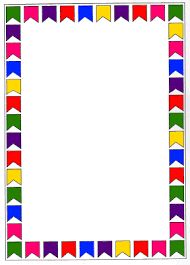 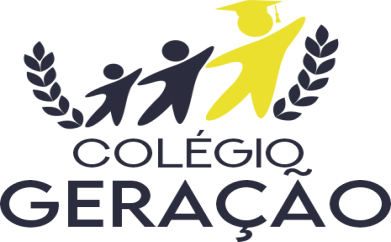 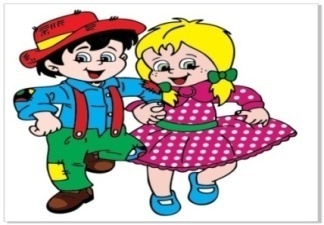 ROTEIRO DE ESTUDOS BIMESTRAL – GEOGRAFIA3º ANO/ 2º BIMESTRE / 2021 DICAS DE ESTUDOS:Tenha um espaço próprio para estudar. Nele, você poderá se organizar do seu jeitoO material deve estar em ordem, antes e depois das tarefas.Estabeleça um horário para seus estudos.Planeje períodos de estudo, em etapas certas, intercaladas com período de descanso.Comece os estudos com uma revisão dos passos anteriores.Não esconda as dificuldades. Tire as suas dúvidas com a Professora.Entenda – não decore.Crie hábitos de estudo, estabeleça prioridades e se esforce para cumpri-las.Isso fará com que adquira maior autonomia e responsabilidade em todas as áreas da sua vida. CONTEÚDOS A SEREM ESTUDADOS:As relações Campo-Cidade – páginas 197, 198, 199, 200 e 201. Observação: Se por alguma eventualidade ficar alguma atividade sem  correção e constar no roteiro, por gentileza, desconsiderar a mesma. Ciente: ____________________________________________________________________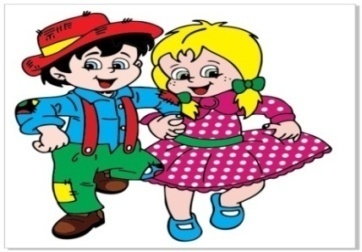 ROTEIRO DE ESTUDOS BIMESTRAL – HISTÓRIA3º ANO/ 2º BIMESTRE / 2021DICAS DE ESTUDOS:Tenha um espaço próprio para estudar. Nele, você poderá se organizar do seu jeitoO material deve estar em ordem, antes e depois das tarefas.Estabeleça um horário para seus estudos.Planeje períodos de estudo, em etapas certas, intercaladas com período de descanso.Comece os estudos com uma revisão dos passos anteriores.Não esconda as dificuldades. Tire as suas dúvidas com a Professora.Entenda – não decore.Crie hábitos de estudo, estabeleça prioridades e se esforce para cumpri-las.Isso fará com que adquira maior autonomia e responsabilidade em todas as áreas da sua vida.CONTEÚDOS A SEREM ESTUDADOS:Modo de vida no Campo e na Cidade – página 139.Modo de vida no Campo – página 140.Modo de vida na Cidade – páginas 144, 145 e 146.Como viviam as pessoas muitos e muitos anos atrás – páginas 149, 150, 151.O colonizador e a vida nos Engenhos – páginas 157, 158, 159, 160, 161, 162.A vida nas Vilas – páginas 163 e 164.Observação: Se por alguma eventualidade ficar alguma atividade sem correção e constar no roteiro, por gentileza, desconsiderar a mesma.Ciente: _________________________________________________________________________